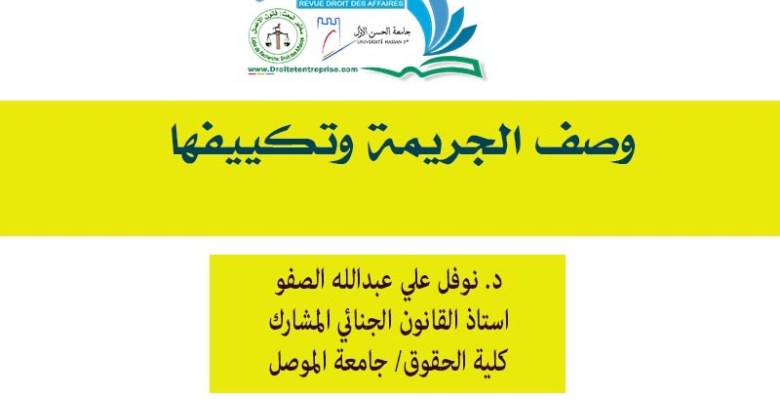 التشريعيتشريعيتشريعيتشريعي